  HVĚZDA DEZINFEKČNÍ A  DEKONTAMINAČNÍ PROSTŘEDEKOblast použití: - Hvězda je dvousložkový mikrobicidní a dekontaminační přípravek s vynikající účinností, který při použití zanedbatelně ovlivňuje ovzduší při dezinfekci povrchu a je dobře biologickyrozložitelný. Přípravek má nízké náklady při aplikaci a obsahuje dobře oplachovatelné chemickélátky, které se běžně využívají pro mytí a dezinfekci v potravinářství. Jediným negativem použitípřípravku je složitost přípravy aplikačních roztoků ze dvousložkové směsi.Používejte biocidní přípravky bezpečně. Před použitím si vždy přečtěte údaje na obalu a připojené informace o přípravku.Fyzikálně-chemické vlastnosti výrobku:Aplikace přípravku a podmínky použití:Směs Hvězda se připraví smícháním složky Hvězda AB a Hvězda CC v poměru 4:1. Doba použitelnosti směsi je max. 48 h. Tato směs  se v závislosti na způsobu aplikace ředí vodou anebo se použije přímo koncentrát. Spektrum účinnosti aplikačních roztoků je uvedeno v následující tabulce:Roztoky aplikační směsi Hvězda  se připravují vždy čerstvé. Doporučená doba expozice je v rozmezí cca 15 - 30 minut po nástřiku aplikačního roztoku buď v tekuté nebo pěnové formě. Aplikační roztoky se postupně chemicky vyčerpávají.Po skončení doby působení je nutné povrch opláchnout pitnou vodou.Aplikační roztoky nepřechovávejte v kovových nádobách. Použití jednotlivých aplikačních roztoků je shrnuto v následující tabulce **MVDr. Bedrich Horyna, Státní veterinární ústav Praha, - 100% roztok prostředku Hvězda redukoval v prostředí bez zátěže v čase 15. min. Bacilus Antracis Sterne (A 15, CN England 1937) o více než 8 logaritmických řádu.MVDr. Anna Laciaková, PhD., MVDr. Vlastimil Laciak, CSc., prof. MVDr.Dionýz Máté, PhD., Univerzita veterinárského lekárstva v Košiciach, -biologickým pokusem na ovocytech kokcídií a vajíčkách roupu v trávicím traktu pokusných zvířat bylo potvrzeno, že po působení činidla Hvězda ve 100% a 50% koncentracích a 180 min 60 min a 30 min expozici vykazujevysokou účinnost na obě skupiny parazitů na jejich strukturu (vnitřní strukturu i obaly). Parazité se v těle hostitelů nezachytili, nezačali se rozmnožovat a odcházeli z těla zvířat v nezměněné podobě.Doporučená doba působení je 15 min. Účinnost byla oveřena v akreditovaných laboratořích Chemila spol.s r.o., Hodonín a Decomkov s.r.o. Hradec Králové.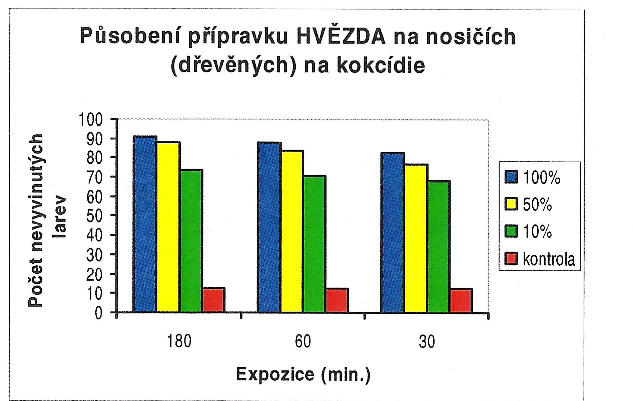 Materiálová snášenlivost: Upozornění: dodavatel doporučuje vhodnost aplikace prostředku na citlivých materiálech odzkoušet. Údaje o složení a nebezpečnosti přípravku:  Složka AB  obsahuje:, 10g benzyl-C12-16-alkyldimetyl  chlorid / 100g; hydroxid sodný ;  5 % neionogenní tenzid.      Standardní věty o nebezpečnosti:. Způsobuje těžké poleptání kůže a poškození očí.. Vysoce toxický pro vodní organismy, s dlouhodobými účinky.Složka CC  obsahuje:  Peroxid vodíkuStandardní věty o nebezpečnosti: Způsobuje vážné poškození očí.                                                                       Dráždí kůži. Zdraví škodlivý při požití.Aplikační směs Hvězda obsahuje ve 100 g: 3 g peroxid vodíku, 8 g benzyl-C12-16-alkyldimetyl  chloridPokyny pro bezpečné zacházení a další informace jsou uvedeny v Bezpečnostních listech a etiketách obou složek. Pokyny pro první pomoc:  PŘI POŽITÍ: Vypláchněte ústa vodou. NEVYVOLÁVEJTE zvracení. Neprodleně vyhledejte lékařskou pomoc a ukažte toto označení, nebo etiketu.PŘI VDECHNUTÍ: Přeneste osobu na čerstvý vzduch a ponechte ji v poloze usnadňující dýchání. Nenechejte prochladnout. Při zástavě dechu, nebo nepravidelném dýchání zahajte umělé dýchání z plic do plic. Přetrvává-li dráždění nebo jiné celkové příznaky vyhledejte lékařskou pomoc.PŘI STYKU S KŮŽÍ (nebo s vlasy): Veškeré kontaminované části oděvu okamžitě svlékněte. Opláchněte kůži vodou. Při přetrvávajícím dráždění nebo při známkách poleptání vyhledejte lékařskou pomoc.PŘI ZASAŽENÍ OČÍ: Několik minut opatrně vyplachujte vodou. Vyjměte kontaktní čočky, jsou-li nasazeny a pokud je lze vyjmout snadno. Pokračujte ve vyplachování. Oči promývejte velkým množstvím pokud možno vlahé tekoucí vody nejméně 15 minut při násilně otevřených víčkách a vyhledejte lékařskou pomoc.Pokyny pro manipulaci a skladování:Manipulace: Dodržujte všeobecné hygienické předpisy pro práci s chemikáliemi. Zabraňte kontaktu s pokožkou a očima, používejte osobní ochranné pracovní pomůcky a dodržujte základní zásady práce s chemickými látkami. Zabraňte tvorbě plynů a par v koncentracích přesahujících nejvyšší přípustné limity pro ovzduší (NPK - P). Zajistěte účinné větrání pracovního prostoru. Při použití přípravku nekuřte.Výrobce nedoporučuje: použití přípravku pro jiný účel než pro který je určen.Skladování: pouze v originálních obalech při teplotě 5 až 25°C mimo přímé působení slunečního záření a tepelných zdrojů. Dbejte pokynů uvedených na etiketě přípravku.Zabraňte styku s alkalickými  látkami. Neuchovávejte  v kovových nádobách!!!  Společné skladování: skladujte v souladu s platnými právními předpisy. Přeprava: složka AB je nebezpečné zboží – UN 1719; LÁTKA ŽÍRAVÁ, ALKALICKÁ, KAPALNÁ, J.N., (Hydroxid sodný).                    složka CC je nebezpečné zboží - UN 2984; PEROXID VODÍKU, VODNÝ ROZTOK, s nejméně 8 % ale méně než 20 % peroxidu vodíku (stabilizovaný podle potřeby).Likvidace zbytků:Nespotřebované zbytky i po uplynutí doby trvanlivosti lze použít jako čisticí prostředek, dále nepoužitý přípravek likvidujte - složka AB  jako nebezpečný odpad (N 060 204).                                       složka CC  jako nebezpečný odpad (N 16 09 03).Koncentrát nevylévat do odpadů.Prázdné obaly je možno po vypláchnutí likvidovat do tříděného odpadu.Balení a trvanlivost (doba skladovatelnosti):VzhledVzhledHustota při 20 °C (kg/l)pH (1% roztok 20 °C)Hvězda AB kapalina, zelené barvyčirá slabě viskózní kapalinacca 1,0> 12Hvězda CCčirá kapalinaCca 1,1max. 6,0 Koncentrace a použité složky aplikačního roztokuPoměr složekSpektrum účinnosti0,25  % obj.   Hvězda AB-Baktericidní1,0 % obj. směs Hvězda AB + Hvězda CC 4 : 1;objemovýbaktericidní; fungicidní; virucidní10 % obj. směs Hvězda AB + Hvězda CC4 : 1;objemovýbaktericidní; fungicidní; virucidní; sporicidní50 % obj. směs Hvězda AB + Hvězda CC4 : 1;objemovýširoké mikrobicidní spektrum včetně ovocidního působeníneředěná směs Hvězda AB + Hvězda CC4: 1baktericidní; fungicidní; virucidní; sporicidní; včetně havarijních situací a otravných látekAplikační roztokDoporučené použití aplikačních roztoků0,25  % obj.   Hvězda ABmycí prostředek pro mytí povrchů v potravinářsrví, bez nutnosti oplachu pomocných prostorů1,0 % obj. směs Hvězda AB + Hvězda CC mycí prostředek pro mytí povrchů v potravinářsrví,10 % obj. směs Hvězda AB + Hvězda CCdezinfekce povrchů s dostatečnou sporicidní účinnosti50 % obj. směs Hvězda AB + Hvězda CCpro dezinfekci stájí, míst zatížených výkaly; před novým zástavem je potřeba povrchy opláchnout nebo chemicky neutralizovatsměs Hvězda AB + Hvězda CCsložité asanační práce, účinnost zde pak zahrnuje bakteriální spóry včetně spór Antraxu mytí a rozkladu řady chemických látek *Aplikace prostředku je vhodnáPro mytí a dezinfekci povrchů stálých vůči vodě.Aplikace prostředku není vhodnáPro mytí a dezinfekci povrchů vyrobených z lehkých kovů (hliník, zinek).V neředěném stavu rozpouští zinek a hliník za vývoje vodíku. Oxidační účinek urychluje korozi kovů.Symbol: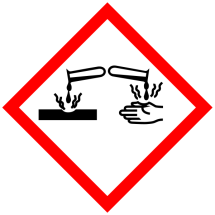 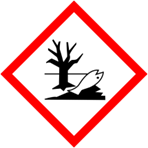 Signální slovo:NebezpečíSymbol: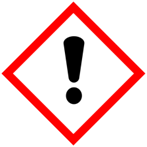 Signální slovo:NebezpečíTyp baleníTyp baleníDoba skladovatelnostiDalší informaceHvězda AB 20 kg PE kanystrHvězda AB 20 kg PE kanystr48 měsíců od data výroby uvedeného na etiketě výrobku-Hvězda CC 5L PE kanystr 24 měsíců od data výroby uvedeného na etiketě výrobku-Hvězda CC 20 L PE  kanystr24 měsíců od data výroby uvedeného na etiketě výrobku-